ЗЕМСКОЕ СОБРАНИЕКРАСНОКАМСКОГО МУНИЦИПАЛЬНОГО РАЙОНАПЕРМСКОГО КРАЯРЕШЕНИЕ28.10.2015                                                                                                                № 110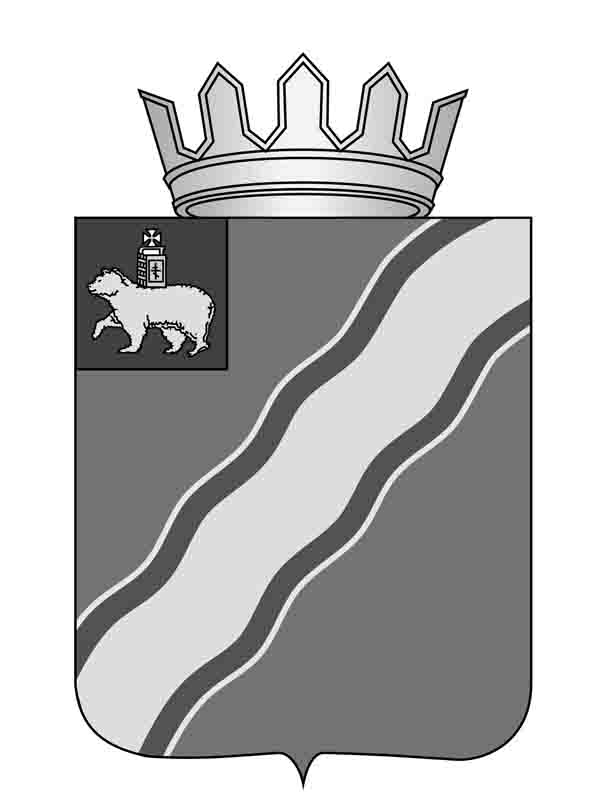 О кандидатурах в состав комиссии по землепользованию и застройке Краснокамского муниципального района	В соответствии со статьей 20 Устава Краснокамского муниципального района Земское Собрание Краснокамского муниципального района РЕШАЕТ:1. Рекомендовать кандидатуры Черемных Александра Валентиновича, депутата Земского Собрания Краснокамского муниципального района по одномандатному избирательному округу № 12, Разутдинова Рината Равкатовича, депутата Земского Собрания Краснокамского муниципального района по одномандатному избирательному округу № 4, в состав комиссии по землепользованию и застройке Краснокамского муниципального района.2. Контроль за исполнением решения возложить на комиссию по экономике, бюджету и налогам Земского Собрания Краснокамского муниципального района (Д.Г.Чеплыгин).Председатель Земского Собрания Краснокамского муниципального района 				       Г.П.Новиков